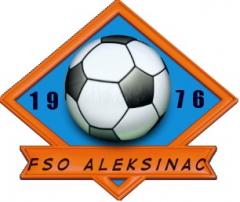 П Р О П О З И Ц И Ј ЕТАКМИЧЕЊА ОПШТИНСКЕ ФУДБАЛСКЕ ЛИГE ОФС АЛЕКСИНАЦ,ЗА ТАКМИЧАРСКУ 2022/2023. ГОД.Праћење такмичења и све актуелности и информације, клубови могу пратити преко интернет адресе www.fsoaleksinac.org                                               Алексинац                                               ЈУЛ  2022На основу члана 9. и члана 10. ПФТ ФС Србије, као и Статута ОФС Алексинац, Извршни одборОФС Алексинац на седници одржаној дана  26.07.2022.године донео је следеће:П Р О П О З И Ц И Ј ЕО такмичењу клубова Општинске лиге ОФС Алексинац за такмичарску 2022/2023 годину.1.	ОСНОВНЕ ОДРЕДБЕЧлан 1.Фудбалско првенство екипа из ОФС Алексинац одвија се на нивоу Општинске фудбалске лиге од клубова чланова ОФС Алексинац, а који чине клубови са територија Општина Алексинац, Ражањ и Сврљиг. Члан 2.Овим Пропозицијама утврђују се услови за организовање и спровођење такмичења за првенствене утакмице ОФЛ ОФС Алексинац. Пропозицијама се посебно регулишу следеће области везане за првенство и такмичење:1. Основне одредбе,2. Распоред утакмица,3. Oдлагање утакмица,4. Игралишта,5. Почетка утакмица,6. Организација утакмица,7. Право наступања и утврђивање идентитета играча,8. Тренери,9. Представници клубова,10. Делегати,11. Судије,12. Забрана одигравања утакмица на одређеном терену или терену одређеног подручја,13. Дисциплински прекршаји,14. Забрана наступа због суспензије и последице,15. Регистровање утакмица суспендованих клубова,16. Жалбе,17. Регистровање утакмица,18. Утврђивање пласмана,19. Најмањи број играча и замена,20. Лекарски прегледи,21. Дресови (боје и бројеви),22. Наступ са најбољим тимом,23. Неодигравање утакмицае,24. Одустајање од такмичења,25. Финансијске обавезе,26. Билтен ОФС Алексинац,27. Обнављање лиге,28. Минимум услова за стручно-педагошки рад,29. Награде,30. Ревије и селекције,31. Информисање,32. Завршне одредбе.Члан 3.Одлуком Извршног одбора ОФС Алексинац лига броји онолико клубова колико се пријави до дана извлачења бројева, тј. одржавања конференције клубова.Члан 4.1) Такмичењем за првенство ОФЛ ОФС Алексинац руководи Извршни одбор Фудбалског савеза општине Алексинац са  седиштем  у  Алексинцу,  Улица  7. Јули  бб, а преко  органа  које  именује  за  сваку такмичарску годину,2) Комесар за суђење ОФЛ одређује судије за утакмице у складу са Правилником о судијама и суђењу,3) Комесар за такмичење је орган за доношење одлука везаних за такмичење у првом степену и делегирање делегата.4) Дисциплински судија ОФЛ је надлежан за примену Дисциплинског правилника ФСС за ОФЛ у надлежности  ОФС АлексинацЧлан 5.1) Организацију утакмица спроводе првоименовани - клубови домаћини који су обавезни да се старају о успеху организације утакмице.2) Фудбалска руководства са седиштем у месту одигравања утакмица обавезна су да пруже сву неопходну помоћ за успешну организацију утакмице.Члан 6.1) Такмичење се спроводи по двоструком бод систему према утврђеном календару такмичења ОФЛ Алексинац.2) Сваки клуб мора бити један пут домаћин, а један пут гост.3) Један клуб може играти са истим противником само једну утакмицу на истом игралишту.Члан 7.Извршни одбор ОФС Алексинац дужан је да током првенства, а према указаној потреби, на захтев клубова или на предлог руководилаца такмичења разматра питања одвијања и регуларности првенства и да предузима неопходне и енергичне мере.Члан 8.Конференције клубова представљају вид окупљања представника клубова у циљу припрема за успешно и регуларно спровођење првенственог такмичења, анализирања тока првенства и указивања руководству такмичења  на  потребу  предузимања  одговарајућих  мера. Председник конференције клубова позива и председава конференцијама  клубова, а бира се за такмичарску годину већином гласова присутних представника клубова. Клуб који на конференцију клубова не пошаље свог представника казниће се новчаним казном у износу од 2000,00 (двехиљадединара) динара.2.	РАСПОРЕД УТАКМИЦАЧлан 9.1) Календар утакмица утврђује надлежни орган ОФС Алексинац најкасније 10 дана пре почетка јесењег, односно пролећног дела такмичења, водећи рачуна о календару такмичења лига вишег степена такмичења.2) Распоред утакмица се одређује жребом на конференцији клубова, која се мора одржати најкасније 10 дана пре почетка првенства.3) Приликом извлачења такмичарских бројева водиће се рачуна о клубовима из истог места или о корисницима истог игралишта како би се приликом жребања извршио такав распоред да се избегне да ови клубови у истом колу буду домаћини.4) У изузетним ситуацијама може се вршити и дириговање жреба.Члан 10.1) Утакмице лиге играју се само као дневне утакмице суботом поподне, недељом преподне и недељом поподне.2) Изузетно, по споразуму клубова, утакмице се могу играти и неким другим радним даном, с тим да се писани споразум достави Комесару за такмичење ради сагласности 5 дана пре одигравања утакмице, о свему коначну одлуку даје комесар за такмичење.3) Споразум за други радни дан неће бити прихваћен за утакмице последња два кола првенства, ако другачије не одлучи Комесар за такмичење.Члан 11.1) У  интересу  регуларности  такмичења,  у  завршном  делу,  у  последња  два  кола  првенства  утакмице  се одигравају истог дана са почетком у исто време.2) Извршни одбор ОФС Алексинац може својом одлуком одредити да се, у смислу претходног става, и више кола играју у исто време истог дана.3) Изузетно, уз сагласност оба клуба, Комесар за такмичење може дати одобрење да се поједине утакмице последња два кола играју у раније утврђено време, под условом да исход такве утакмице ни теоретски не можеутицати на пласман других клубова.3.	ОДЛАГАЊЕ УТАКМИЦАЧлан 12.1) Одлагање утакмица може одобрити једино Комесар за такмичење.2) Када се утакмица одлаже због друштвених немира већих размера на територији клубова учесника или немогућности да се спроведу прописане мере безбедности за одигравање првенствених утакмица, Комесар за такмичење ће на предлог Комесара за безбедност, односно на основу захтева клубова учесника, донети одлуку да се утакмица одложи.3) Ако клуб који учествује у овом такмичењу даје два или више играча у селекцију коју саставља ФС Србије, ФС региона источне Србије или ФСНО Алексинац тада се, на захтев клуба, утакмица мора одложити и изменити распоред одигравања.4) Писани или телеграмски захтев за одлагање утакмице мора се доставити Комесару за такмичење најкасније 5 дана пре предвиђеног термина за њено одигравање. О одлагању утакмице клубови морају бити обавештени писмено или  телеграмом 72 сата  пре  термина предвиђеног за  почетак  утакмице која се одлаже. Када  се утакмица одлаже због болести играча (тровање, грип и сл.), а не због спортских повреда играча, то се може учинити уколико су болесна најмање 4 играча једног клуба. Када Комесар за такмичење добије писани захтевклуба  за  одлагање  утакмице  због  болести  играча  са  комплетном  медицинском  документацијом  (налаз надлежног специјалисте, дијагноза, мишљење за опоравак тј. дужину боловања и сл.), пре доношења одлукезатражиће предлог и мишљење од Медицинске комисије коју одреди ФСО Алексинац по захтеву клуба за одлагање утакмице, а наведена комисија пре достављања мишљења може извршити одређене анализе, преглед болесника и слично.5) Уколико постоји сагласност заинтересованих клубова, Комесар за такмичење може донети одлуку да се одређена утакмица редовног кола одигра раније,али најкасније пре следећег кола, под условом да променатермина не иде на штету других клубова нити да даје такмичарску предност клубовима чија се утакмица помера у односу на остале клубове.6) Писмена сагласност клубова о одлагању утакмице мора бити достављена Комесару за такмичење најкасније5 дана пре термина одигравања утакмице предвиђеног распоредом и календаром одговарајућег кола.7) Изузетно, одлуку о молбама и захтевима клубова ради одигравања међународних утакмица у земљи и иностранству и с тим у вези о евентуалном одлагању првенствених утакмица, у складу са одредбама ових Пропозиција, доноси Комесар за такмичење уз сагласност Извршног одбора ОФС Алексинац.8) У случају више силе, као и других разлога предвиђених Правилником о фудбалским такмичењима ФСС, Комесар за такмичење најкасније 6 сати пре одигравања утакмице може донети одлуку о одлагању утакмице.9) Овако одложена утакмица по правилу ће се одиграти радним даном пре наредног кола.10) Уколико клубови не постигну сагласност, а реч је о спровођењу програма поводом значајних јубилеја клуба или о учествовању клуба на значајним турнирима у земљи или иностранству, Комесар за такмичење може одложити утакмицу , под условом да му је образложени писмени захтев клуба са документацијом (програмом такмичења, преписка и др) достављен најкасније 8 дана пре него што је календаром такмичења утврђен термин одигравања утакмица чије се одлагање тражи.11) Трошкови промене одигравања утакмице падају на терет подносиоца захтева.Члан 13.1) Уколико се  утакмица не одигра због неподобног игралишта, недоласка судија или разлога више силе, клубови су дужни да непосредно на самом терену утврде разлоге и затим саставе и потпишу писмени споразум о новом термину одигравања утакмице и игралишту на којем ће играти и тај споразум доставе Комесару за такмичење сутрадан до 16 сати.2) На исти начин клубови ће поступити ако се започета утакмица прекине из разлога више силе пре истека 80%регуларног времена одређеног за игру, тј. најмање 72 минута.3) Ако споразум не постигну, клубови су дужни да у истом року писмено доставе своје предлоге за одређивање новог термина.4) Овако одложена утакмица, по правилу, одиграће се радним даном пре наредног кола, уколико у међувремену нема слободног термина у дане државног празника или недељу.5) Уколико клубови у овом року не доставе писмени споразум или своје предлоге Комесар за такмичење ће одредити термин одигравања утакмице по одредбама претходног става.6) О споровима у вези накнаде трошкова због одлагања утакмице одлучује Комесар за такмичење.7) Образложени захтев за решавање спора подноси се у два примерка најкасније 15 дана од дана када је требало да се одигра утакмица.4.	ИГРАЛИШТАЧлан 14.1) Сви клубови морају имати сопствено или уговором обезбеђено игралиште за сваку такмичарску годину.2) Свако игралиште мора бити ограђено са кућицама за службена лица и резервне играче, регистровано за одигравање утакмица са назнаком категорије утакмица које се могу играти по условима Правилника о стручно-педагошком раду ФСС.3) Регистрацију и категоризацију игралишта врши Комисија за преглед и пријем игралишта и објеката по одлуци ИО ОФС Алексинац.4) Критеријуми за пријем игралишта морају да буду у складу са Правилима игре ФСС и биће прописаниОдлуком Извршног одбора ОФС Алексинац. Минималне димензије терена у овом степену такмичења морају да износе најмање 45 x 90 метара.Члан 15.1) Првенствене утакмице могу се играти само на терену који је оспособљен за игру. Клуб - домаћин је обавезан да припреми терен тако да буде оспособљен за одигравање утакмице.2) Клуб - домаћин је обавезан да у зимским условима поступи сагласно Правилима фудбалске игре у погледу припреме терена за игру.3) Преглед терена мора да буде извршен у присуству делегата, капитена оба клуба и у време службено предвиђено за почетак утакмице. Изузетно, преглед може да буде извршен и раније, али истог дана и подусловом да буде обављен у присуству делегата, капитена оба клуба и судије.4) Да ли је терен погодан за игру због невремена или других утицаја који спадај у у вишу силу одлучује једино судија одређен да суди утакмицу.5) Судија и делегат су обавезни да у записник утакмице унесу донету одлуку о неподобности терена и да записник доставе Комесару а такмичење у року од 24 сата уз претходно обавештење телефоном и факсом односно телеграмом.5.ПОЧЕТАК УТАКМИЦЕЧлан 16.1) Сатницу утакмица, посебно за свако коло, одређује Комесар за такмичење на 10 дана пре почетка јесењег односно пролећног дела првенства, водећи рачуна о месним и временским приликама као и о безбедоносним условима.2) Сатница утакмице може се изменити само из разлога више силе и најкасније 5 дана пре утакмице (понедељак до 12 сати за утакмице које се играју следећег викенда), на терет клуба који врши измену, телеграмом се обавештавају оба клуба, судије и делегата утакмице.3) Када се у земљи играју или директно преносе преко телевизије значајне међудржавне утакмице (Куп нација Европе, квалифкације за светско првенство и сл.), распоред утакмица може се ускладити тако да се играчима клубова омогући посматрање ових утакмица.4) Уколико постоји писмени споразум клубова за час почетка утакмице, Комесар за такмичење ће по правилу, одобрити тај споразум, уколико није на штету других клубова и интереса фудбалске организације.6. ОРГАНИЗАЦИЈА УТАКМИЦАЧлан 17.1) Организацију утакмице спроводе домаћи клубови.2) Као домаћи клуб сматра се првоименовани клуб, назначен у распореду утакмице.3) Клуб домаћин обавезан је :● да сваку утакмицу писмено пријави надлежном органу МУП у року који одреди тај орган, а најкасније 5 дана пре одигравања утакмице и истовремено тражи потребан број дежурних полицајаца. Такође, клубови су дужни да имају лиценцираног редара. Одобрење МУП за организовање утакмице или потврду о примљеној писменој пријави домаћи клуб предаје делегату пре почетка утакмице, која се уз записник доставља Комесару за такмичење. Уколико утакмица није пријављена надлежном органу утакмица се неће игратии биће регистрована службеним резултатом (пар-форфе) у корист гостујућег клуба.● да одреди најмање осам редара који ће бити обележени одговарајућим тракама око руке или маркерима ради одржавања реда, како за време одигравања утакмице, тако пре и после завршетка утакмице и списак редара, клуб домаћин предаје делегату, који прилаже уз свој извештај ;● да одреди Комесара за безбедност и главног дежурног који су одговорни за целокупну организацију утакмице и у обавези су да омогуће делегату вршење дужности ;● да осигура безбедност судија, делегата, гостујућег и свог клуба, других службених лица и публике како пре, тако за време утакмице и после ње ;● да за време одигравања утакмице у гледалишту забрани продају алкохолних пића као и безакохолних пића устакленој амбалажи. Дозвољена је употреба амбалаже од папира или пластике ;● да у записник утакмице унесе списак играча и службених лица клуба за утакмицу. ● клуб домаћин дужан је да обезбеди компјутер са обавезном интернет конекцијом и штампач.  ● клуб-домаћин дужан је да делегату стави на располагање образац записника о одигравању утакмице, претходно унет у информациони систем КОМЕТ који представља званичну платформу за израду записника и извештаја са утакмице, као и да пружи сву неопходну помоћ при састављању записника и евентуалном саслушању одређених лица. ● да обезбеди најмање десет сакупљача лопти, обучених у спортску опрему, која се разликује по боји од опреме играча који играју и судија ;●да обезбеди да у службеним просторијама буду само лиценцирана службена лица са индентификационим картицима ;● да обезбеди несметан одлазак гостујућег клуба и службених лица како са игралишта, тако и из места одигравања утакмице ;●  да  за  време  утакмице  обезбеди  возача  и  дежурно  санитетско  или  друго  возило  погодно  за  транспортповређеног лица чији ће регистарски број и презиме и име дежурног возача достави делегату утакмице, а уколико возило није обезбеђено или нема дежурног возача, неће дозволити да почне утакмица, и све последице неодигравања утакмице сносиће клуб домаћин, односно утакмица ће бити регистрована службеним резултатом (пар-форфе) у корист гостујућег клуба;● да обезбеди најмање 3 (три) фудбалске лопте одговарајућег квалитета.   Клуб гост обавезан је :   ● да у записник утакмице унесе списак играча и службених лица клуба за утакмицу.Члан 18.1) На свим утакмицама у ограђеном делу игралишта могу се налазити следећа лица :а) тренер ;б) помоћник тренера ;в) највише седам заменика играча уписаних у записник утакмице, обучених у спортску опрему ;г) лекар ;д) физиотерапеут ;ђ) представник клуба ;е) делегат утакмице ;ж) дечаци за сакупљање лопти у спортској опреми ;з) фоторепортери обележени маркерима на одређеном делу терена;и) Комесар за безбедност или главни дежурни ;ј) припадници органа јавне безбедности ;к) дежурни лекар ;л) возач санитетског возила Изузетно, ако то услови дозвољавају, мора се дозволити улазак у ограђени део игралишта и тешким инвалидима у колицима. Припадници органа јавне безбедности, искључиво у униформама, могу се налазити око терена за игру и предузимати мере у складу са потребама и правилима своје службе ;љ)лиценцирани редар.Члан 19.1) Уколико неко од лица наведених у претходном члану нема одговарајућу опрему - обележја односно ИД картицу, делегат утакмице захтеваће преко главног дежурног да такво лице одстрани из ограђеног дела игралишта.2) Уколико се не прихвата захтев делегата, утакмица не може да почне или да се настави.Члан 20.Клуб - домаћин је дужан да гостујућем клубу обезбеди сигуран и пријатан боравак у месту одигравања утакмице, да се стара о дочеку и испраћају гостујуће екипе као и да јој обезбеди све услове за несметано снимање утакмице.7. ПРАВО НАСТУПАЊА И УТВРЂИВАЊЕ ИДЕНТИТЕТА ИГРАЧАЧлан 21.1) На утакмицама ОФЛ имају право наступања сви правилно регистровани играчи, који су стекли право играња по одредбама Правилника о регистрацији, статусу и трансферима играча ФС Србије, путем информационог система ,,КОМЕТ,, и који су навршили 17 година живота. На првенственим утакмицама могу наступати и играчи који текуће године нису навршили 17 година живота, с тим што играчи са навршених 16 година живота морају имати одобрење специјалне лекарске комисије да могу наступати за први тим. Ово право мора бити потврђено и забележено у одељак путем информационог система ,,КОМЕТ,,. У ОФЛ није дозвољен наступ страним играчима у складу са  одредбама Одлуке о  ограничењу броја страних играча  удомаћим такмичењима (Службени лист ФСС „Фудбал“, број 17/2017.). На првенственим утакмицама немају право наступа играчи који се налазе под суспензијом, казном забране играња и аутоматском казном због добијених јавних опомена.Члан 22.1)   Право наступања и идентитет играча, оних који наступају и оних који ће евентуално наступити као замене, у присуству овлашћених представника оба клуба, обавезно утврђује делегат пре почетка утакмице или пре уласка у технички простор оних играча који нису стигли на почетак утакмице, односно судија утакмице уколико нема делегата.2)  За  утврђивање  идентитета  и  права  наступања  играча  обавезни  су   једна од следећих важећих личних исправа: лична карта, путна исправа (пасош), возачка дозвола или избегличка легитимација оригинал или оверена фотокопија од надлежних органа Републике Србије. Уз личну исправу наступ играчу биће омогућен једино уколико поседује и важећу потврду о лекарском прегледу.3) Овлашћени представници клубова дужни су да 60 минута пре почетка утакмице предају делегату, а ако његанема судији утакмице, личне исправе играча.4) Уколико клуб не поступи по одредбама претходног става, сматраће се да није утврђен идентитет играча, због чега може сносити последице на основу члана 63. Правилника о фудбалским такмичењима ФСС.   5) Играч који приликом утврђивања идентитета пре почетка утакмице није имао једну од личних исправа из става 2. овог члана нема право наступа на утакмици.       6) Овлашћени представници клубова имају право увида у списак играча и личне исправе играча у присуству делегата или судије утакмице.      7) Пре почетка утакмице делегат је обавезан да начини колективне фотографије сваке екипе засебно и  достави их уз извештај са утакмице.Члан 23.1) Ако делегат или овлашћени представник противничког клуба посумња у идентификацију играча, делегат ће унети у извештај и доставити фотографију играча са фотокопијом личне исправе Комесару за такмичење, а клуб је у обавези да му то омогући.8. ТРЕНЕРИЧлан 24.Тренер може обављати дужност на утакмици само ако има дозволу за рад у одређеном клубу издату у складу са одредбама одговарајућег правилника, оверен у информационом систему КОМЕТ. Клуб је обавезан да својим стручним кадровима (тренерима) омогући стручно усавршавање: • Набавку стручне литературе, • Учествовање на семинарима које организује надлежна стручна организација тренера тако да тренери сениорских екипа морају учествовати најмање на једном семинару годишње. Тренери са дозволом за рад у одређеном клубу издатом у складу са одредбама одговарајућег правилника не могу као играчи наступати на утакмицама у том такмичењу.9. ПРЕДСТАВНИЦИ КЛУБОВАЧлан 25.Сваки клуб мора одредити званичног представника са издатом лиценцом, оверен у информационом систему КОМЕТ.  Представник клуба не може бити тренер екипе.10. ДЕЛЕГАТИЧлан 26.Листе делегата ОФЛ утврђује Извршни одбор ОФС Алексинац                                                                                        Члан 27.За сваку првенствену утакмицу Комесар за такмичење одређује делегата који заступа ОФС Алексинац и има врховни надзор на утакмици. Делегат је дужан да познаје Пропозиције овог такмичења, правилнике и одлуке ФСС. Делегати су дужни да присуствују семинарима за делегате који се обавезно организују најмање једанпут годишње и да успешно положе провере.Члан 28.Делегат је дужан да у записник утакмице, после увида у стање, констатује испуњавање такмичарских услова за одигравање утакмице, који су прописани овим Пропозицијама. Делегати су дужни да у случајевима прекида утакмица, искључења играча и евентуалних спорова између клубова насталих у вези такмичења обаве све потребне радње које су неопходне за одлучивање органа.Члан 29.1) Делегат на утакмици као званични представник ОФС Алексинац заступа руководство такмичења и врши надзор над утакмицом.2) Делегат је дужан да прати и објективно оцени све услове и да се стара да се све одредбе ових Пропозиција поштују. Он врши надзор над организацијом приредбе и пружа пуну помоћ клубовима и судијама.3) Конкретне дужности делегата су :●  да дође на игралиште најкасније један сат пре заказаног почетка утакмице ;● да у присуству представника клубова, према обрасцу који утврђује ФСС, а који је доступан преко информационог система КОМЕТ, сачини записник о утакмици најкасније 30 минута пре њеног почетка. ● ● Да до времена одређеног за почетак утакмице утврди идентитет играча и начини групне фотографије обе екипе засебно. ● да овлашћеним представницима клубова, у њиховом присуству, дозволи увид у записник и личне исправе играча противничког клуба ; ● да забрани улаз у ограђени део игралишта свима који на то немају право као и службеним лицима која не испуњавају услове из ових Пропозиција ; ● да личне исправе и записник утакмице држи код себе до завршетка утакмице ради боље контроле и тачног уочавања евентуалних преступа; ● ● да контролише организацију утакмице ; ● судије, помоћне судије, овлашћени представници оба клуба и искључени играчи (ако је било искључења) дужни су на захтев делегата да дају прецизне одговоре, који се уносе у записник на питања која им буде поставио делегат утакмице. 4) Делегат има врховни надзор над редарском службом и у вези с тим може да захтева повећење броја редара. 5) Делегат нема право да се меша у одлуке судија. 6) Делегат не сме да даје никакве изјаве у вези са утакмицом, већ ће све примедбе да унесе у записник и свој посебни извештај који мора саставити на рачунару или писаћој машини. 7) Делегат утакмице је дужан да свој извештај, записник утакмице, изјаве саслушаних играча и других лица, списак редара, списак службених лица клубова, фотографије екипа и доказ о пријави утакмице МУП унесе у информационог система КОМЕТ у року од 48 часа по одиграној утакмици. 8) У случају недоласка делегата, његову дужност преузима судија утакмице.Члан 30.1) Комесар за такмичење је дужан да изриче мере забране обављања делегатске дужности оним делегатима који своју дужност не обављају у складу са важећим прописима ФСС, ОФС Алексинац и овим Пропозицијама.2) Изречене мере се објављују на сајту савеза11. СУДИЈЕЧлан 31.Листе судија за утакмице ОФЛ утврђује Извршни одбор ОФС Алексинац.Члан 32.Првенствене утакмице ОФЛ Алексинац суде сталне фудбалске судије које се налазе на листи суђења утакмица овог ранга такмичења, а по потреби и уз одобрење виших струковних инстанци у оквиру судијске организације и судије вишег степена такмичења.  Изузетно се може дозволити да утакмице суде и лица којима је одобрено полагање испита за судије. Дужност делегата обављају делегати са листе ОФЛ Алексинац, а по потреби и  искључивој процени комесара за делегирање делегата и делегати који се налазе на листама виших степена такмичења.Члан 33.1) За све утакмице судије одређује Комесар за суђење.2) Делегирање судија се врши за свако коло посебно.Члан 34.1) Судија је дужан да, у смислу Правила фудбалске игре, пре утакмице прегледа игралиште и одлучи да ли је терен подобан за игру.2) Уколико судија установи, у присуству делегата и капитена обе екипе у време предвиђено за почетак утакмице, да је игралиште неподобно за игру, утакмица се не може одиграти. Одлуку саопштава делегату утакмице, а клубови су дужни да поступе у смислу ових Пропозиција.Члан 35.1) Ако судија, који је одређен да води утакмицу не дође на игралиште у заказано време, утакмицу ће водити првоименовани помоћни судија. У случају да ни он не дође, утакмицу ће судити другоименовани помоћни судија.2) Уколико на утакмицу не дођу ни судија ни помоћне судије, клубови ће се споразумети да утакмицу води један од испитаних присутних судија. Ако споразум не буде постигнут, делегат ће одлучити који ће присутни судија водити утакмицу.3) Споразум о избору судија мора да буде писмено утврђен пре почетка утакмице. Записник о споразуму потписују оба капитена клубова и делегат. Овај записник се прикључује записнику утакмице и доставља преко делегата канцеларији ОФС Алексинац.4) Ако се клубови нису споразумели о избору судије , па је судију одредио делегат, то се мора констатовати узаписнику утакмице.5) Ако на утакмицу не дођу ни судије ни делегат, утакмица се неће одиграти.6) Ако на утакмицу дође судија, а не дође један или обојица помоћника судије, судија ће одлучити о избору помоћника. Ако судија не успе да на стадиону нађе испитаног судију, он је овлашћен да затражи од оба клуба да му ставе на располагање по једног свог регистрованог играча да обаве дужност судије помоћника. Уколико се у међувремену судије помоћници појаве на стадиону или дође неки испитани судија, судија ће тада заменити играча са делегираним, односно испитаним судијама који пристану да врше дужност судија помоћника.7)   Судија је дужан да у року од 15 минута од завршетка сачини записник о одиграној утакмици и унесе своје примедбе и да записник верификује.8) Судија је дужан да по завршеној утакмици делегату да податке о опоменутим и искљученим играчима и да те податке унесе у записнику утакмице. Делегат је обавезан да помогне судији око сачињавања записника.9)   У случају искључења играча судија у записник утакмице наводи разлоге искључења.10) Судије су дужне да у записник утакмице унесу изјаву или пријаву против играча или функционера због повреде такмичарске дисциплине, извршене пре, за време или после утакмице, како би делегат могао да спроводе поступак узимања изјава у вези са наводима у пријави. Представник клуба обавезан је да обезбеди да одмах по завршетку утакмице удаљени играч, тренер или друго службено лице дођу до делегата ради саслушања.11) Против судије који не дође да врши дужност Комесар за суђење подноси пријаву Д исциплинском судијиОФЛ Алексинац ради покретања дисциплинског поступка.12) Судија је обавезан да дође на стадион 1 час пре почетка утакмице и успостави контакт са делегатом утакмице и другим службеним лицима.13) Заједно са делегатом и другим службеним лицима врши преглед просторија, терен за игру, опреме играча и у случају евентуалних примедби захтева да се исте отклоне до почетка утакмице.12. ЗАБРАНА ОДИГРАВАЊА УТАКМИЦЕ НА ОДРЕЂЕНОМ ТЕРЕНУ ИЛИ ТЕРЕНИМА ОДРЕЂЕНОГ ПОДРУЧЈАЧлан 36.1) Ако је клуб кажњен забраном играња утакмице на одређеном игралишту или игралиштима одређеног подручја, дужан је најкасније на 5 дана пре одигравања утакмице да Комесару за такмичење пријави друго игралиште на коме жели одиграти утакмица.2) Ако је игралиште регистровано за утакмице овог и виших рангова такмичења, Комесар за такмичење ће одобрити одигравање утакмица, а ако то није случај Комисија за преглед и пријем игралишта и објеката по решењу Генералног секретара ФСО Алексинац или ИО ФСО Алексинац утврдиће подобност и одлучити да ли ће дати дозволу за одигравање утакмице.3) Гостујућа екипа мора бити обавештена о месту одигравања утакмице најкасније на 48 часова пре часа утврђеног за почетак утакмице.4) Ако гостујући клуб није обавештен о новом месту одигравања утакмице у року који је утврђен претходном тачком овог члана није обавезан да оде на одигравање утакмице, а о томе је дужан да телеграфски обавести Комесара за такмичење.5) Клуб кажњен забраном играња утакмица на свом игралишту може наредне утакмице по распореду првенст ва играти само на игралиштима удаљеним од места на којем се догодио инцидент најмање 20-30 километара. Искључива процена такмичарског органа узимајући у обзир све чињенице везане за прекршај тог тима.Члан 37.1) Ако комисија из претходног члана утврди да игралиште не испуњава услове који су прописани за такмичење овог ранга, сачиниће записник у 3 примерка са констатацијом да се предложена утакмица не може одиграти на том терену и записник доставити Комесару за такмичење.2) Комисија за преглед игралишта ће телеграфски обавестити гостујућу екипу и Комесара за такмичење да се утакмица неће одиграти на игралишту које је предложено од стране кажњеног клуба.Члан 38.Ако се утакмица не одигра због неиспуњеног остављеног рока о благовременом обавештавању заинтересованих клубова, одређеном одредбама ових Пропозиција, распоред нове утакмице ће утврдити Комесар за такмичење.Члан 39.1) Ако гостујући клуб одређивањем новог места за одигравање утакмице има веће трошкове него што би имао да је играо на терену кажњеног клуба, разлику трошкова сноси кажњени клуб.2) Висину трошкова, уколико клубови о томе не постигну споразум, утврдиће  Комесар за такмичење.13. ДИСЦИПЛИНСКИ ПРЕКРШАЈИЧлан 40.1) О дисциплинским прекршајима играча, спортских и стручних радника клубова у овом такмичењу одлучује Дисциплински судија на основу одредаба Дисциплинског правилника ФС Србије и критеријума које доноси Извршни одбор ФСО Алексинац.2) Искључени играч је дужан, непосредно после утакмице, да се јави делегату ради саслушања. Уколико се искључени играч не јави делегату ради саслушања, клуб је дужан да саслуша играча и да изјаву достави Дисциплинском судији у року од 24 часа после одигране утакмице.3) Ако играч из претходног става не достави изјаву, сматраће се да је саслушан.Члан 41.1) На одлуке Дисциплинског судије има места жалби у року од 8 дана по пријему службеног саопштења, Комисији за жалбе ФСО Алексинац.2) Одлуке Дисциплинског судије које се односе на појединце (играча, тренера, спортског радника) или клуб објављују се у складу са одредбама ових Пропозиција.3) Клуб организатор утакмице на чијем се терену за игру, било да је власник или корисник терена за игру, у вези са утакмицом пре, за време или после утакмице догоде нереди, а утврди се да није предузео мере да их спречи, или да их није предузео у довољној мери и гостујући клуб чији навијачи проузрокују ил и учествују унереду казниће се:-новчаном казном-одигравањем 1-6 утакмица на свом терену за игру без присуства публике-забраном одигравања 2-12 утакмица на свом терену за игру или свим теренима за игру одређеног региона-забраном присуства навијача на утакмицама када клуб гостује од 1-6 утакмица-дисквалификацијом из текућег такмичења у случају другог или вишеструког поновљеног случаја.Члан 42.Аутоматску казну забране играња једне првенствене утакмице насталу због добијене 4 (четири) јавне опомене, играч издржава на првој наредној утакмици, а после на свакој наредној утакмици после добијене 2 (две) јавне опомене. За све аутоматске казне по основу опомена играч нема право избора у издржавању казне већ казну издржава на првој наредној утакмици. Опомене из једне не преносе се у наредну такмичарску годину.Члан 43.Надлежни орган (Такмичарска – Дисциплинска комисија) ОФС Алексинац води евиденцију о јавним опоменама, објављује их у Службеном билтену и контролише извршења аутоматске казне.Члан 44.1) Као јавна опомена сматра се свака судијска опомена уписана у записник првенствене утакмице. Ако играч на утакмици добије јавну опомену и на истој буде искључен због добијања друге јавне опомене, играч се дисциплински кажњава због искључења, а јавне опомене се не евидентирају.2) Сваки клуб је дужан да на основу  записника са утакмице води евиденцију својих опоменутих играча.3) Уколико клуб не поступи у смислу претходне тачке и наступи са играчем који није имао право играња, утакмица ће по жалби противника или по службеној дужности бити регистрована службеним резултатом 3:0 (пар - форфе) у корист противничке екипе а клуб и играч ће бити кажњени по одредбама Дисциплинског правилника ФСС.Члан 45.Играчи који су имали две јавне опомене на последњој првенственој утакмици једне такмичарске године, немају аутоматску казну забране играња једне утакмице у следећој такмичарској години, само црвени картони и временске казне се преносе за нову такмичарску сезону.14. ЗАБРАНА НАСТУПА ЗБОГ СУСПЕНЗИЈЕ И ПОСЛЕДИЦЕЧлан 46.1) Суспендовани клуб, односно сви тимови, суспендованог клуба, не могу наступити на јавној утакмици све док траје суспензија.2) Све утакмице одигране у време суспензије, изречене због неизвршавања правоснажних одлука надлежних органа или неизвршавања неспорних обавеза насталих из такмичења и предвиђених пропозицијама одговарајућег такмичења, регистроваће се са 3:0 (пар-форфе) у корист противника.3) Утакмице на којима суспендовани клуб није могао наступити због суспензије изречене ради утврђивања материјалне истине неопходне за доношење коначне одлуке о спорном случају, неће се регистровати све док небуде донета коначна одлука. По доношењу коначне одлуке клуб је дужан да одигра утакмице према распореду такмичења.15. РЕГИСТРОВАЊЕ УТАКМИЦА СУСПЕНДОВАНИХ КЛУБОВАЧлан 47.1) Клуб који се налази под суспензијом због неизмирења обавеза не може наступити, а утакмица се региструје службеним резултатом 3:0 (пар - форфе) у корист противничког клуба.2) Комесар за такмичење по писменом захтеву противничког клуба одлучује о висини обештећења због неодигране утакмице, а у смислу ових Пропозиција уколико је писмени и образложени захтев поднет најкасније у року од 7 дана од предвиђеног термина за ту утакмицу. Касније поднети захтев неће се узимати у поступак.3) Ако суспендовани клуб наступи на утакмици, утакмица ће се регистровати службеним резултатом 3:0 (пар -форфе) за противнички клуб, а клуб ће бити кажњен према Дисциплинском правилнику.16. ЖАЛБЕЧлан 48.1) Жалбу на одиграну утакмицу у првом степену по основу Правилника о такмичењу ФСС решава Комесар за такмичење.2) Питање регуларности утакмице сталног такмичења може се поставити на основу жалбе клубова учесника утакмице, као и по службеној дужности на основу пријаве фудбалских органа или руководства савеза.Жалба се мора уложити у року 2 ( два) дана од дана одигравања утакмице.3) Жалбе по свим основама морају се са образложењем у два примерка и доказом о уплаћеној такси доставити у року од 2 (два) дана од дана одигравања утакмице.4) Један примерак жалбе Комесар за такмичење задржава за своје потребе, а други доставља другом клубу у спору, на који је овај дужан да одговори у року од 3 дана по пријему исте.5) Уз жалбу клуб обавезно доставља доказе о уплаћеној такси.6) Уплата таксе за жалбу се врши на текући рачун ОФС Алексинац, број рачуна ОТП 325-9500800002103-45 у износу од 5.000,00 динара .Члан 49.1) Неблаговремено уложене, необразложене, недокументоване, нетаксиране или недовољно таксиране жалбе неће се узимати у поступак, већ ће бити одбачене, а утакмица ће се регистровати постигнутим резултатом.2) Код утврђивања благовремености жалбе и рока уплате одговарајуће таксе, узимаће се у обзир датум поштанског жига на препорученом писму, телеграму, односно вирманском налогу.Члан 50.1) Свака жалба у првом степену мора бити решена у року од 15 дана од дана пријема жалбе, изузев ако је жалба мотивисана случајевима чије решење спада у надлежност другог органа. У том случају решавање жалбе се одлаже до коначне одлуке надлежног органа.2) Жалба у другом степену мора бити решена у року од 15 дана од дана пријема жалбе.Члан 51.1) Жалба на одлуку Комесара за такмичење, односно Дисциплинског судије подноси се Комисији за молбе и жалбе ОФС Алексинац, уз уплату одговарајуће таксе, у року од 8 дана од пријема првостепене одлуке.2) Одлука Комисије за молбе и жалбе у другом степену је коначна.3)Трошкови жалбеног поступка падају на терет клуба који изгуби спор.4) Под трошковима у смислу овог става подразумевају се трошкови преписке и евентуални путни и други трошкови учињени у вези са иследним поступком.5) Ако другостепени орган не поступи у смислу претходних тачака овог члана сматра се да жалба није усвојена, а оштећена страна има право да поднесе предлог за подизање захтева за заштиту Правилника о фудбалским такмичењима ФСС.Члан 52.1) Изузетно од одредаба чл. 48. до 51. ових Пропозиција, за утакмице последња два кола, које непосредно утичу на пласман који мења или може да промени статус односно ранг такмичења клубова, рок за улагање жалби се скраћује и то у првом степену на 1 дан, сутрадан до 17 часова по одиграној утакмици, и у другом степену на 24 часа по пријему првостепене одлуке.2) Ако рок за улагање жалбе из поглавља 1. истиче у недељу или на државни празник - продужава се за први наредни радни дан.3) Првостепени орган дужан је да у року од 3 (три) дана од дана пријема жалбе донесе првостепену одлуку.Члан 53.1) У случају да другостепени орган не донесе одлуку у року од 3 дана сматраће се да жалба није усвојена, а оштећена страна има право да поднесе предлог за подизање захтева за заштиту Правилника ФСС у смислу члана 69. Правилника о фудбалским такмичењима .2) Рок за подношење предлога је 8 дана по истеку рока из претходне тачке овог члана.17. РЕГИСТРОВАЊЕ УТАКМИЦАЧлан 54.1) Све одигране утакмице региструје Комесар за такмичење у року од 15 дана од дана одигравања изузев утакмице из поглавља 16. ових Пропозиција, које се региструју непосредно по истеку рока за улагање жалби.2) Уколико је на неку утакмицу уложена жалба, рок за регистрацију утакмице продужава се до доношења одлуке о жалби, односно до правоснажности те одлуке.3) Једном регистрована утакмица не може се поништити од стране Комесар за такмичење, осим у случајевима који су изричито предвиђени Правилником о фудбалским такмичењима.18. УТВРЂИВАЊЕ ПЛАСМАНАЧлан 55.1) Пласман клубова на табели се одређује бројем освојених бодова. Тим који победи осваја 3 (три) бода, у случају нерешеног резултата оба тима освајају по 1(један) бод, а тим који је изгубио утакмицу остаје без бодова.2) За сваку лигу води се табела. Табела садржи резултате утакмица одговарајућег кола, имена тимова који се такмиче, број освојених бодова и број датих и примљених голова.3) Пласман на табели се утврђује збиром освојених бодова.4) Ако тимови освоје исти број бодова, одлучује разлика између датих и примљених голова. У случају да је разлика једнака, боље место заузима тим који је постигао више голова, а ако су постигли исти број голова, онда деле места која им припадају.5) Изузетно, ако је реч о месту које одлучује првака и о месту које одлучује о прелазу у виши или нижи степен такмичења, укључујући и разигравање, квалификације, бараж и сл, у случају истог броја освојених бодова два или више тимова, пласман на табели се сачињава на основу додатне помоћне табеле од резултата који супостигнути у међусобним сусретима односних тимова.6) Пласман на додатној помоћној табели утврђује се збиром освојених бодова. Ако је збир бодова једнак, одлучује разлика између датих и примљених голова. Ако је и ова разлика једнака, одлучује већи број постигнутих голова у гостима (када су у питању 2 клуба), односно већи број постигнутих голова (када су у питању 3 или више клубова). Ако се ни на овакав начин не може доћи до решења, онда се одигравају утакмице између заинтересованих клубова и то :- две утакмице по двоструком куп - систему, ако су у питању два клуба ;- три утакмице по једноструком бод - систему на неутралном терену, ако су у питању три клуба ;- потребан број утакмица, по једноструком куп систему, на неутралном терену, ако су у питању 4 или више клубова ;7) Уколико се са тим сагласе заинтересовани клубови, уместо одигравања ових утакмица, питање победника може се утврдити и путем жреба који спроводи Комесар за такмичење.19. НАЈМАЊИ БРОЈ ИГРАЧА И ЗАМЕНАЧлан 56.1) Утакмица може да почне ако тимови имају најмање по 7 играча.2) Играчи који не наступе од почетка утакмице могу накнадно ући у игру све до краја утакмице, а на начин предвиђен Правилима фудбалске игре и чланом  22. ових Пропозиција, уколико су пре почетка игре уписани у записник као играчи или заменици.Члан 57.1) Ако један тим за време игре остане са мање од 7 играча, судија је дужан да игру прекине, а уколико тим није у могућности да  у року од 5  минута наступи са минималним бројем играча дужан је да трајно прекине утакмицу.2) У случају прекида утакмице због мање играча од 7, утакмица са региструје службеним резултатом 3:0 (пар -форфе) у корист противника, уколико овај до прекида није постигао бољи резултат.Члан 58.На првенственим утакмицама ОФЛ, клубови су обавезни да започну утакмицу са најмање једним (1) играчем узраста годиште 2003 и млађи.2)Уколико се за време првог полувремена утакмице врши замену играча узраста рођеног 2003. године и млађи, а након његовог изласка из игре у тој екипи не би остао обавезан број играча са годиштем 2003. и млађи, уместо њега у игру може ући само играч рођен 2003. године и млађи.Члан 59.На првенственим утакмицама општинске лиге могу се извршити замене највише 5 (пет) играча у 3 (три) прекида утакмице не рачунајући полувреме.20. ЛЕКАРСКИ ПРЕГЛЕДИЧлан 60.1) Сваки играч мора бити лекарски прегледан и оглашен способним за наступање. Лекарски преглед мора бити унесен у информациони систем КОМЕТ. 2) Рок важности лекарског прегледа за играче који на дан прегледа имају најмање 17 година траје 6 месеци, а за остале играче 4 месеца. 3) Играч који није лекарски прегледан, односно играч који није обавио лекарски преглед у одређеном року или коме је од стране лекара забрањено играње, као и играч коме лекарски преглед није унесен у информациони систем КОМЕТ о извршеном лекарском прегледу не може наступати на утакмици. 4) Специјални лекарски преглед важи шест месеци за играча омладинца за наступ у првом тиму, а четири месеца за играча кадета за наступ у омладинском тиму. Са специјалним лекарским прегледом, све док је на снази, играч може наступати на свим утакмицама и у случају да је рок важности редовног прегледа истекао.21. ДРЕСОВИЧлан 61.1) Клубови на једној утакмици не могу наступити у дресовима исте боје, већ морају бити различито одевени.2) Ако су дресови исте или сличне боје, дресове ће променити тим који гостује, уколико клуб домаћин на ступа у пријављеној боји. У том случају домаћин је дужан да узајми дресове гостујућем тиму, ако их овај нема.3) Сви клубови су дужни да најкасније 15 дана пре почетка првенства Комесару за такмичење пријаве боје дресова у којима ће наступати њихови тимови.Члан 62.1) Сви играчи који наступају на утакмицама морају имати бројеве прописане величине на својим дресовима. Ови бројеви се морају слагати са бројевима на списку играча унесеним у записник утакмице.2) Величина бројева мора бити на простору  30х20  цм, а ширина линија сваког броја мора бити најмање 5 цм.3) Бројеви на пругастим дресовима морају да буду ушивени (аплицирани) на посебном једнобојном платну контрасне боје, а затим на дрес.4) Вратар мора да носи боју дреса која га јасно разликује од осталих играча и судија.22. НАСТУП СА НАЈБОЉИМ ТИМОМЧлан 63.1) Клубови морају одиграти првенствене утакмице са најбољим тимовима.2) Неизвршавање или изигравање ове обавезе повлачи дисциплинску одговорност.23. НЕОДИГРАВАЊЕ УТАКМИЦАЧлан 64.Тим који неоправдано не дође на одигравање утакмице губи утакмицу службеним резултатом 3:0(пар - форфе) и кажњава се према одредбама Дисциплинског правилника .Члан 65.Клуб који у току такмичења два пута неоправдано не одигра утакмице искључује се из даљег такмичења и прелази у два ранга нижи степен такмичења или у најнижи степен такмичења, без обзира на постигнути пласман, с тим што осим тога подлеже дисциплинској одговорности по одредбама Дисциплинског правилника ФСС.Члан 66.Клуб који не дође на одигравање утакмице дужан је да надокнади штету другом клубу, која се утврђује на следећи начин : - путне трошкове за 23 лица ако је реч о клубу који је гостовао, односно ефективне путне трошкове око организовања утакмице (припрема игралишта, трошкови суђења и делегата), ако је у питању утакмица коју је требало да одигра на свом терену.Члан 67.Образложени захтеви  са  спецификацијом трошкова чију  накнаду  тражи  клуб  је  дужан  да  достави  у  два примерка са таксом за решавање спора најкасније у року од 15 дана од дана када противник није дошао на одигравање утакмице.Члан 68.Захтеви за надокнаду трошкова који стигну после овог рока или без уплаћене таксе неће се узимати у разматрање.Члан 69.Одлуку о висини накнаде трошкова доноси Комесар за такмичење, а на евентуалну жалбу у другом степену коначну одлуку доноси Комисија за жалбе ОФС Алексинац.24. ОДУСТАЈАЊЕ ОД ТАКМИЧЕЊАЧлан 70.1)У случају када се клуб расформира, споји са другим клубом или одустане од такмичења у току првенства али пре одигравања последњег кола наредне такмичарске године у наредном првенству стартоваће са новчаном казном у висини од 5000,00 (петхиљададинара) и  казном од -3 (три) бода.2) Уколико се пре почетка првенства, због одустајања клуба који је резултатима у претходном првенству стекао право такмичења у лиги, укаже слободно (слободна) место (места) , то место (места) попуниће клуб који посебном одлуком одреди Извршни одбор ОФС Алексинац.Члан 71.Извршни одбор ОФС Алексинац, приликом одлучивања о попуни упражњених места у лигама, руководиће се следећим: интерес развоја фудбала у одређеним центрима или одређеним подручјима, поштовање одредаба Правилника о стручно-педагошком раду, односно постојање услова који се тичу стања објеката које клуб користи за такмичење и рад, такмичење екипа млађих категорија, одређене гаранције за стабилно финансирање, ангажованост стручног кадра са потребном лиценцом у раду са свим категоријама играча и другим критеријумима.Члан 72.1) Клубови који су стекли право наступа у ОФЛ обавезни су да Општинском фудбалском савезу Алексинац доставе пријаву за такмичење са одговарајућим подацима најкасније 15 дана пре почетка првенства.2) Клуб који не достави пријаву за такмичење у предвиђеном року неће бити увршћен у састав ОФЛ за наредно првенство, а о томе који клуб ће га заменити одлуку ће донети Извршни одбор ОФС Алексинац.25. ФИНАНСИЈСКЕ ОДРЕДБЕЧлан 73. Гостујући клуб на одигравање утакмице путује о свом трошку.Члан 74.1)  Клубови домаћини исплаћују путне трошкове и таксу за обављање дужности званичним службеним лицима пре утакмице у висини коју утврђује Извршни одбор ОФС Алексинац.2) Уколико клуб не поступи по одредбама из претходног става или исте исплати у недовољном- непотпуном износу, дужан је да у року од 72 сата неисплаћени износ уплати на текући рачун службених лица.3) Уколико клуб неплати путне трошкове и таксу за обављање дужности званичним службеним лицима,делегат је обавезан да у записнику константује да трошкови нису измирени а да се клуб налази под аутоматском суспензијом.4)   Клуб који је под аутоматском суспензијом због неизмирених обавеза може да игра наредне утакмице уколико није извршио исплату ранијих трошкова, али ће утакмице бити регистроване 3:0 или 0:3 (пар-форфе) ункорист противника.5)   У случају не извршавања обавеза из предходног става овог члана,клубови подлежу дисциплинску одговорност по одредбама ДП ФСС.Члан 75.1) Уколико клуб из неоправданих разлога не допутује на одигравање првенствене утакмице, а исту није на 48часова отказао, дужан је да надокнади следеће трошкове према рачунима клуба домаћину :а) за организацију редарске службе и службе обезбеђења ;б) за штампање улазница ;в) таксе судија у висини од 100% ако је у питању гостујућа екипа, а ако је у питању домаћа екипа 100% свих трошкова службених лица.                                                                                                                                                    г) изгубљени приход са утакмица у висини износа који одреди Комесар за такмичење.26. СЛУЖБЕНИ БИЛТЕНЧлан 76.1) Све одлуке објављују се на интернет адреси www.fsoaleksinac.org . У осталим случајевима клубови се обавештавају телеграмом, с тим да обавештење добију 24 часова пре одигравања утакмице.2) Одлуке Комесара за такмичење које се односе на клуб као целину, казне изречене клубовима и одлуке о споровима између клубова, објављују на интернет адреси www.fsoaleksinac.org у виду кратког саопштења, а клубовима се доставља писмена одлука са образложењем и поуком о правном леку.3) Ако је реч о дисциплинској одлуци која се односи на поједница (играча, тренера, фудбалског радника) одлука Дисциплинског органа објављује се на интернет адреси www.fsoaleksinac.org са кратким образложењем, истичући врсту и висину казне и утакмицу на којој је прекршај учињен, а клубовима се доставља у писменој изјави са образложењем и поуком о праном леку.4) Клубови су обавезни да извршавају одлуке, прате службена саопштења и да на захтев доставе одговоре у достављеном року, у противном подлежу дисциплинској одговорности.27. ОБНАВЉАЊЕ ЛИГАЧлан 77.По завршетку првенства 2022/2023 године из  ОФЛ ОФС Алексинац првопласирани клуб  прелази у окружну лигу ФСНО Алексинац.  У свим осталим случајевима уколико се укаже додатно место за попуну лиге НО Алексинац, одлуку доноси Извршни одбор ФСО Алексинац. Члан 78.У случају било каквих промена у систему фудбалског такмичења који би имале одраз на ОФЛ,Извршни одбор ОФС Алексинац ће посебно одлуком регулисати начин обнављања, састав и број клубова ових лига.Члан 79.1) Да би општинске лиге имале проходност за виши степен такмичења лига мора да има најмање 8/осам/ и више такмичарских екипа које морају да заврше такмичарску сезону.Члан 80.У случају када се клуб расформира, спаја са другим клубом или одустане од такмичења за време јесење или пролећне сезоне а пре одигравања последњег кола првенства из те лиге испада један клуб мање ( не важи за ОФЛ Алексинац).Члан 81.1) Независно од одредаба члана 79. ових Пропозиција и стеченог права по основу пласмана на табели за прелазак у виши ранг такмичења, Извршни одбор ОФС Алексинац задржава право да изврши процену услова (финансијских , играчког и стручног кадра, објеката и др) у циљу обезбеђивања стабилног такмичења у вишем рангу.                                        28. МИНИМУМ УСЛОВА ЗА СТРУЧНО - ПЕДАГОШКИ РАДМинимум  услова за  стручно-педагошки рад  у  клубовима чине  они  услови који  су  дати  у  Правилнику о нормативима и минимуму услова за стручно педагошки рад у клубовима а прописани одлукама ФС Србије  иОФС.Члан 82.Сви  клубови  овог  ранга  такмичења  не морају  имати  најмање  једну  млађу  селекције  укључену  у  редовно такмичење, у противном надлежни орган примењује одредбе члана 95. ДП ФСС.Члан 83.1)Клубови општинског степена такмичења морају имати:• Најмање 25 регистрованих играча за сваку селекцију• Сопстевено или под уговором, ограђено игралиште са травнатом подлогом дужине најмање 90 м, а широко најмање 45 м.• Приручну апотеку за хитне случајеве снабдевену лековима, завојима и др.• Заштитне кабине за резервне играче и стручна руководства клубова, као и одвојену кабину за делегата утакмице, које се постављају на уздужној страни стадиона и прописно удаљене од терена, као и обележен„технички простор“ за тренере, у складу са прописима ФСС;• Терен за игру мора бити одвојен од гледалишта заштитном оградом на растојању од најмање 2 м од уздужне, односно 3 м од попречне линије, висине најмање 1,20 м.• Уређен простор за гледалиште.• Клуб домаћин је обавезан да обезбеди возача и кола за случај потребе превоза до здравствене установе.29. НАГРАДЕЧлан 84.1)Првак ОФЛ ОФС Алексинац добија у трајно власништво пехар на коме се урезује име клуба и година освајања првенства.2)Пехари су награде Извршног одбора ОФС Алексинац. 30.РЕВИЈЕ И СЕЛЕКЦИЈЕЧлан 85.По завршетку првенства може се одиграти ревијална утакмица између првака ОФЛ и репрезентације ОФС Алексинац, ако првак ОФЛ изражи жељу, када се може и уручити пехар. Сви клубови и позвани играчи обавезни су да учествују и одазову се позиву, у противном биће покренут дисциплински поступак против истих31.ИНФОРМИСАЊЕЧлан 86.1) Сви клубови су обавезни да представницима средстава информисања омогуће што квалитетније услове за извештавање са утакмица, било да су они из места клуба - домаћина или из места одакле је гостујући клуб, као и све потребне податке у циљу објективног и правовременог обавештавања јавности.2)Клубови су обавезни да стално побољшавају услове за праћење утакмица од стране средстава информисања.3)Клуб који спречава представнике средстава информисања у извршавању обавезе правовременог извештавања јавности подлеже дисциплинској одговорности.4)Клуб домаћин у обавези је да омогући несметано снимање утакмица и обезбеди погодно место за то овлашћеним представницима гостујућег клуба. Непоштовање ове обавезе подлеже дисциплинској одговорности.32. ЗАВРШНЕ ОДРЕДБЕЧлан 87.За све што није предвиђено овим Пропозицијама важе одредбе Правилника о фудбалском такмичењу ФС Србије и остали правилници и одлуке ФС Србије и ФС РИС. Одлуке који доноси Извршни одбор ОФС Алексинац о спровођењу такмичења непосредно се примењују и обавезују клубове који имају своје представнике у такмичењу ОФЛ.Члан 88.Ове Пропозиције ступају на снагу даном усвајања на конференцији клубова , а примењиваће се од 1. кола јесењег дела првенства такмичарске 2022/2023. године.У Алексинцу         					ПредседникДана 26.07.2022. година                                                  Милан Јовановић, с.р.